Критеријуми и елементи оцењивања за наставни предмет МАТЕМАТИКАСтручно  веће наставника математике:Весна ШубатлијаТамара ДоротићАлександра ЛазићНиколна КисићЕлементи оцењивања из математике су:усвојеност образовних садржаја;примена знања;активност ученика.Ученик у току школск егодине може добити оцене на основу:писмених провера знања (контролних задатака, писмених задатака)усменог испитивања;остале активности.Закључна оцена се формира као аритметичка средина свих оцена добијених током целе школске године.При вредновању квалитета знања, оценом се исказује трајност, коректност, свесност и употребљивост знања на разним нивоима (ниво препознавања, ниво репродукције, ниво разумевања, ниво примене и ниво креативног стваралачког решавања проблема).ПИСМЕНО– Писмена оцењивања се врше најчешће након пређене области, уз ранију најаву, а по распореду писаних провера знања. Писане провере, које трају до 15 минута, не најављују се, а наставник може на основу 2-3 такве провере извести оцену која представља ниво усвојености  садржаја и степен ангажовања ученика и уписати је у дневник.Провере знања садрже 40% задатака основног нивоа, 40% задатака средњег нивоа и 20% задатака напредног нивоа. До одступања од овакве структуре писмене провере знања може доћи уколико наставник даје проверу типа ЛСТ (лако-средње-тешко). У том случају код сваког задатка мора бити написан и број бодова којим се тај задатак или део задатка вреднује.На основу оствареног нивоа постигнућа ученик добија одговарајућу оцену. Код писмених провера користи се следећа табела која изражава однос броја бодова и одговарајућих оцена.У зависности од тежине теста и састава одељења дозвољена су одступања од ±5%.Ученик оцену са писмене провере знања може поправити. Термин поправке заказује наставник квартално.Уколико ученик стиче образовање и васпитањепо ИОП-у 1, оцењује се на основу ангажовања и степена остварености исхода, уз прилагођавање начина и поступка оцењивања.Уколико ученик стиче образовање и васпитање по ИОП-у 2, оцењује се на основу ангажовања и степена остварености прилагођених циљева и исхода, који су дефинисани у персонализованом плану наставе и учења, уз прилагођавање начина и поступка оцењивања.Уколико ученик стиче образовање и васпитање по ИОП-у 3, оцењује се на основу ангажовања и степена остварености прилагођених циљева и исхода, који су дефинисани у персонализованом плану наставе и учења, уз прилагођавање начина и поступка оцењивања.УСМЕНО– Ученик у току школске године може добити једну или више оцена на усменом одговарању. Ученик усмено одговара дефиниције, правила, задатке и формуле из области које су до тада учене.ОСТАЛЕ АКТИВНОСТИ –Ученик у току школске године може добити једну или више оцена на основи активности и његових резултата рада:Кратки усмени одговори на часу приликом обраде нове лекције или утврђивања градива;Креативно, стваралачко решавање задатог проблема;Однос према раду;Израда домаћих задатака;Пројекти;Плакати;Презентације;Истраживање;Петнаестоминутне провере (овакав вид провере не мора бити унапред најављен. Служи као повратна информација ученику и наставнику о постигнућу ученика)Учешће у квизовима (уживо или електронски)Изузетна постигнућа на такмичењимаШколска свескаУпотреба ИКТ-аЦелокупна активност ученика на часу коју наставник прати у педагошкој свесци или есдневнику може бити изражена сумативном оценом. Оцена не мора нужно да садржи све наведене активности, а може да буде и дата за сваку појединачну активност посебно.Члан 6 правилника о оцењивању у основној школи:Бројчана оцена ученика обавезног предмета и изборног програма други страни језик.Ученик се оцењује бројчано из обавезних предмета и изборног програма други страни језик, у складу са законом и овим правилником.Бројчана оцена из обавезних предмета и изборног програма други страни језик, у току школске године утврђује се на основу следећих критеријума: оствареност исхода, самосталност и ангажовање ученика.Оцену одличан (5) добија ученик који:- у потпуности показује способност трансформације знања и примене у новим ситуацијама;- са лакоћом логички повезује чињенице и појмове;- самостално изводи закључке који се заснивају на подацима;- решава проблеме на нивоу стваралачког мишљења и у потпуности критички расуђује;- показује изузетну самосталност уз изузетно висок степен активности и ангажовања.Оцену врло добар (4) добија ученик који:- у великој мери показује способност примене знања и логички повезује чињенице и појмове;- самостално изводи закључке који се заснивају на подацима;- решава поједине проблеме на нивоу стваралачког мишљења и у знатној мери критички расуђује;- показује велику самосталност и висок степен активности и ангажовања.Оцену добар (3) добија ученик који:- у довољној мери показује способност употребе информација у новим ситуацијама;- у знатној мери логички повезује чињенице и појмове;- већим делом самостално изводи закључке који се заснивају на подацима и делимично самостално решава поједине проблеме;- у довољној мери критички расуђује;- показује делимични степен активности и ангажовања.Оцену довољан (2) добија ученик који:- знања која је остварио су на нивоу репродукције, уз минималну примену;- у мањој мери логички повезује чињенице и појмове и искључиво уз подршку наставника изводи закључке који се заснивају на подацима;- понекад је самосталан у решавању проблема и у недовољној мери критички расуђује;- показује мањи степен активности и ангажовања.Оцену недовољан (1) добија ученик који:- знања која је остварио нису ни на нивоу препознавања и не показује способност репродукције и примене;- не изводи закључке који се заснивају на подацима;- критички не расуђује;- не показује интересовање за учешће у активностима нити ангажовање.Школа је у обавези да на почетку школске године на стручним већима утврди и усклади елементе праћења и оцењивања, начине и поступке вредновања, за критеријуме из става 2. овог члана. Критеријуми који су усклађени на стручним већима усвајају се на педагошком колегијуму, чине саставни део годишњег плана рада школе и објављују се на званичној интернет страници.5. РАЗРЕДПо завршеној области (теми) ученик ће бити у стању да....    6. РАЗРЕДПо завршеној области (теми) ученик ће бити у стању да....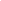                                                                                                                7.РАЗРЕДПо завршеној области (теми) ученик ће бити у стању да....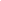 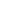                                                                                                          8. РАЗРЕДПо завршеној области (теми) ученик ће бити у стању да....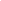 ОЦЕНАБРОЈ БОДОВАОБРАЗОВНИНИВО10 – 29%230%− 49%Основни ниво350%– 69%Средњи ниво470%−84%Средњи ниво585%−100%Напредн инивоОЦЕНАУСМЕНО ОДГОВАРАЊЕ НА ЧАСУУСМЕНО ОДГОВАРАЊЕ НА ЧАСУАКТИВНОСТАКТИВНОСТПРОЈЕКТИПРОЈЕКТИПРОЈЕКТИОЦЕНАУсмениодговориРешавањезадатакаДомаћирадОдноспремараду и радПројектиПлакатиПрезентацијаДовољан(2)Основни математичкипојмови и дефиниције-препознаје их-уме да их искажеТврђења, правила, формуле-препознаје ихПоступци-поступкекојепримењујеобразлажеузпомоћнаставникаРешавањезадатака-самосталнорешава једноставнезадатке-једноставне проблемске ситуације решава уз помоћна ставникаПрименатврђења, правила, формула-примењујесамо у познатим и једноставнимситуацијамаПисање-углавномредовноНаписано-непотпуно-делимичнотачно-делимичноуредноПровера-углавномзнаобразложитинаписаноИнтересзапредмет-показује на подстицајРадначасу-труди се самосталнорешавати задатке-повременоучествује у расправиСарадња-тражипомоћкадамунештонијејесноИзвршавањеобавеза-трудисеписатисве у свеску-начасдоносипотребанприбор-Извршавадодељене задатке искључиво на захтев (уколико је у групи или пару уз подршку осталих чланова)-Самостално не може да презентује јер на задату тему није ништа научио/ла-Уважава чланове тима и различитостидејауколикоради у групиилипаруПоштовањерока-предатнавремеВеличинаплаката-Плакатурађеннапапиру А4 илиналистуодблокаИзглед-непрегледно-превишетекста(тексисписанситнимсловима)сликеситнеупотребаи латинице и ћирилицеписанографитномоловкомилиоловкомкојасеслабовидиПрезентовање-ученикнеможесамдапрезентујејерназадатутемунијеништанаучиоНачинизлагања-несигуран, читасамооноштојенаписанонаплакатуПоштовањерока-предатанавремеДужинапрезентације-предугачка или прекраткаИзглед-превишеефекатапослајдуиакосувременскиограничени,- превишетекста(ситанилипрелазиграницутекстбокса)-превишеанимација-употребаразличитихврстапозадина-сличнебојеслова и позадине,тешкозапраћење и читање,- нечитакфонд (искошенаслова, писанаслова,...) Презентовање-неможесамдапрезентује, слабосесналазинапрезентацијиНачинизлагања-читасамоштајенаписано на презентацијиДобар  (3)Основниматематичкипојмови и дефиниције-познајеих и разуме-знаихизрећи и објаснитиТврђења, правила, формуле-познајеих-знаихизрећиПоступци-поступкекојепримењујеобразлажесамостално-објашњењасууглавномјасна, тачна и потпунаРешавањезадатака-самостално, брзои тачнорешаваједноставнезадатке-сложенијезадаткерешаваспорије-решаваједноставнепроблемскеситуацијеПрименатврђења, правила, формула-самосталноихпримењује у познатимситуацијамаПисање- редовноНаписано-углавномпотпуно и тачно-углавномуредноПровера-углавномзнаобразложитинаписаноИнтересзапредмет-показујеРадначасу-вреднорадиначасу и самосталнорешавазадатке-радоучествује у расправиСарадња-прихватараду пару игрупи-аконеразуметражипомоћИзвршавњеобавеза-свескајеуредна и потпуна-начасдоносипотребанприбор-Извршавадодељенезадатке у складу с циљевима, очекиванимпродуктима и планираномдинамиком-Самосталнонеможедапрезентујевећчитапретходнонаписано-Уважавачлановетима и различитостидеја.Поштовањерока-предатнавремеВеличинаплаката-ПлакатурађеннахамеруодговарајућевеличинеИзглед- вишактекста (читавипасусинаписани)-имаистакнутнаслов–усклађенабојаплаката и оловкекојомјетекстписан, алијефондтекстаситан и невидисе.- превишеслика(ситнесу и невидесенајбоље)Презентовање-сналазисенаплакату, алиумесамодакажеоноштојенаписаноНачинизлагања-умедакажесамооноштопишена плакатуПоштовањерока-предатанавремеДужинапрезентације-одговарајућадужинапрезентациједо 20 слајдоваилималодужаИзглед-уједначенапозадина, алисавишкомефеката(вишеодједногефектапослајду)-употребанеадекватнихефеката (превишескрећупажњу)- неадекватанизборпозадине, боје и величинефонтовапасеслабијевиди-превишеслика и текстанаједномслајдуиличитавипасуситекстапослајдуПрезентовање-сналазисе у презентацијиНачинизлагања-умедакаже оно што је написано на презентацијиВрлодобар(4)Основниматематичкипојмови и дефиниције-самосталноизлаже и објашњава-разумеих у потпуности-успостављаодносемеђуњимаТврђења, правила, формуле-знаихизрећи-знаихобјаснити и правилноихтумачи-наводисопственепримерекојипотврђујуисказаноПоступци-образлажетачно, јасно,прецизно и потпуно-прихвата и разуменовеидеје и концептеРешавањезадатака-решавазадаткебрзо и тачно-самосталнорешавасложенијезадатке-бирауглавномнајбољестратегијезарешавањепроблема-решавасложенијепроблемскеситуацијеПрименатврђења, правила, формула-примењујеихсамостално и тачноПисањередовноНаписано-потпуно-тачно-детаљно-уредноПроверазнаобразложитинаписано-образлажејасно, тачно и потпуноИнтересзапредмет-показујесталноРадначасу-концентрисано и вреднорадиначасу-редовно и самосталноизвршавасвепостављенезадатке- учествује у расправи и предлажесопственеактивности и идејеСарадња-радоучествује у заједничкомраду( упаруилигрупи)-премапотребипомажедругимаИзвршавњеобавеза-свескајеуредна и потпуна-начасдолазиприпремљен-Планирадинамикурада, организујеактивностиуколикосеради у групи, реализујесопственезадаткеимајућинаумупланиранепродукте.Утврђујеприоритете и одређујепотребновремеи ресурсе;-Извршавадодељенезадатке у складу с циљевима, очекиванимпродуктима и планираномдинамикомСамосталноможедапрезентује ,образлежетачно, јасно, прецизнои потпуноУважавачлановетимаи различитостидеја.Поштовањерока-предатнавремеВеличинаплаката-ПлакатурађеннахамеруодговарајућевеличинеИзглед-прегледно-уравнотеженизгледслика и текстаПрезентовање-образлежетачно, јасно, прецизно и потпуноНачинизлагања-знаобразложитинаписаноПоштовањерока-предатанавремеДужинапрезентације-од 10 до 20 слајдовасаодговарајућимсадржајемИзглед-уједначенизглед (прегледно)- адекватнапозадина-дведотриразличитеанимацијеизмеђуслајдова-уравнотеженизгледслика и текстаПрезентовање-образлажетачно, јасно, прецизно и потпуноНачинизлагања-знаобразложитинаписаноОдличан (5)Основниматематичкипојмови и дефиниције-самосталноизлаже и објашњава-разумеих и премапотребиобликујесвојимречима-успостављаодносемеђуњимаТврђења, правила, формуле-знаихизрећи-знаихобјаснити и правилноихтумачи-наводисопственепримерекојипотврђујуисказаноПоступци-својеидеје и поступкекојепримењујеобразлажејасно, тачно и потпуно-користисевластитимидејама и концептимаРешавањезадатака-решавазадаткебрзо и тачно и салакоћом-самостално и успешнорешавасложенезадатке-прирешавањусложенихпроблемскихситуациајакомбинујепознатестратегијеиликреирасопствене-одабираматематичкепоступкекојинајвишеодговарајузадатку и примењујеихбезгрешке и примереномбрзиномПрименатврђења, правила, формула-знањепримењујенанове, сложенијепримере и реалнепроблемеПисањередовноНаписано-потпуно-тачно-детаљно-уредно-новеидејеприрешавањуПроверазнаобразложитинаписано-образлажејасно, тачно и потпуноИнтересзапредмет-изражен-служиседодатнимизворимазнањаРадначасу-концентрисано и вреднорадиначасу-редовно и самосталноизвршавасвепостављенезадаткеучествује у расправи и предлажесопственеактивностии идејеСарадња-радоучествује и подстичезаједничкирад (у паруилигрупи)помажедругимаИзвршавњеобавеза-свескајеуредна и потпуна-начасдолазиприпремљен-Иницира и организујеподелуулога и задатакауколикоради у паруилигрупи,ауколикоради сам све саморганизујеУважавамишљењадругих и помажеим у реализацијињиховихзадатакауколикоради у групиилипару,уколикорадисамзадаткеизвршавасамФокусиранјенациљпродуката у задатомвременскомоквиру;Утврђујеприоритетеи ризике-Самосталноможедапрезентује ,образлажесвојеидеје и поступкекојепримењујејасно, тачно и потпуноПоштовањерока-предатнавремеВеличинаплаката-ПлакатурађеннахамеруодговарајућевеличинеИзглед-прегледно-уравнотеженизгледслика и текстаПрезентовање-својеидеје и поступкекојепримењујеобразлажејасно, тачно и потпуноНачинизлагања-самоуверен-знаобразложитинаписаноузнавођењепримера и битнихчињеницаПоштовањерока-предатанавремеДужинапрезентације-од 10 до 20 слајдовасаодговарајућимсадржајемИзглед-ефектнодобра-порукукојуостављајеразумљива и лаказапраћењеПрезентовање-својеидеје и поступкекојепримењујеобразлажејасно, тачно и потпуноНачинизлагања-самоуверен-знаобразложитинаписаноузнавођењепримера и битнихчињеницаОСНОВНИ НИВООСНОВНИ НИВОСРЕДЊИ НИВОСРЕДЊИ НИВОНАПРЕДНИ НИВОНАПРЕДНИ НИВОНАСТАВНА ТЕМАОЦЕНАДовољан (2)ОЦЕНАДобар(3)ОЦЕНАДобар(3)ОЦЕНАДобар(3)ОЦЕНАВрлодобар (4)ОЦЕНАВрлодобар (4)ОЦЕНАОдличан (5)ОЦЕНАОдличан (5)Природнибројеви и дељивостЗа задати број одреди претходник и следбеник;Разлику је парне и непарне бројеве;Израчуна вредност једне рачунске операције са природним бројевима;Решиједноставнију линеарну једначину(са једном рачунском операцијом у скупу природних бројева);Одреди количник и остатак при дељењу;Одреди бар три садржаоца и делилиоца датог броја;Наводи пример скупа;Дефинише појам празан скуп;Обележи празан скуп;	Зна да да пример једнаких скупова;Наводи пример једнаких скупова;У датим скуповима идентификује скупове који су једнаки;Одреди подскуп скупа;Црта Венов дијаграм и зна да гапротумачи;Одреди унију два скупа ако су скупови дати навођењем елемената и Венеовим дијаграмом;Одреди пресек два скупа ако су скупови дати навођењем елемената и Венеовим дијаграма;Одреди пресек два скупа ако су скупови дати навођењем елемената и Венеовим дијаграмом;Одреди пресек два скупа ако су скупови дати навођењем елемената и Венеови мдијаграма;Одреди пресек два скупа ако су скупови дати навођењ емелемената и Венеовим дијаграмом;Дели са остатком једноцифреним бројем;Провери када је један број дељив другим;	Наводи правила дељивости са 2, 3, 4, 5, 9, 25 и декадном јединицом и уз помоћ њих безрачунања зна да ли је задати бро јдељив са 2, 5, и декадном јединицом;Разликује просте и сложене бројеве до 20;Растави природан број на просте чиниоце;Одреди НЗС за два двоцифрена броја;Одреди НЗД за два задата двоцифрена броја.Израчуна вредност једноставнијег бројевног израза;Реши једноставну линеарну једначину;Употребљава одговарајуће скуповне ознаке;Изводи скуповну операцију унија ако је скуп дат навођењем осовине елемената;Изводи скуповну операцију пресека ако је скуп дат навођењем особине елемената;Изводи скуповнуоперацијуразликеакојескупдатнавођењемосовинеелемената;Запишеелементеуније,пресекаиразликетрискупанаосновуВенеовогдијаграма;Наводисведелиоцедатогброја;Наведисадржаоцедатогброја;Примениосновнаправиладељивостиса2,3, 4,5,9, 25 идекадномјединицом;Одредидалијебројпростилисложен;ОдредиНЗСкадасудативећибројевиоддвоцифрених и/иликадаимавишеоддваброја;Одреди НЗД кадасудативећибројевиоддвоцифрених и/ииикадаимавишеоддваброја.Израчуна вредност једноставнијег бројевног израза;Реши једноставну линеарну једначину;Употребљава одговарајуће скуповне ознаке;Изводи скуповну операцију унија ако је скуп дат навођењем осовине елемената;Изводи скуповну операцију пресека ако је скуп дат навођењем особине елемената;Изводи скуповнуоперацијуразликеакојескупдатнавођењемосовинеелемената;Запишеелементеуније,пресекаиразликетрискупанаосновуВенеовогдијаграма;Наводисведелиоцедатогброја;Наведисадржаоцедатогброја;Примениосновнаправиладељивостиса2,3, 4,5,9, 25 идекадномјединицом;Одредидалијебројпростилисложен;ОдредиНЗСкадасудативећибројевиоддвоцифрених и/иликадаимавишеоддваброја;Одреди НЗД кадасудативећибројевиоддвоцифрених и/ииикадаимавишеоддваброја.Израчуна вредност једноставнијег бројевног израза;Реши једноставну линеарну једначину;Употребљава одговарајуће скуповне ознаке;Изводи скуповну операцију унија ако је скуп дат навођењем осовине елемената;Изводи скуповну операцију пресека ако је скуп дат навођењем особине елемената;Изводи скуповнуоперацијуразликеакојескупдатнавођењемосовинеелемената;Запишеелементеуније,пресекаиразликетрискупанаосновуВенеовогдијаграма;Наводисведелиоцедатогброја;Наведисадржаоцедатогброја;Примениосновнаправиладељивостиса2,3, 4,5,9, 25 идекадномјединицом;Одредидалијебројпростилисложен;ОдредиНЗСкадасудативећибројевиоддвоцифрених и/иликадаимавишеоддваброја;Одреди НЗД кадасудативећибројевиоддвоцифрених и/ииикадаимавишеоддваброја.Израчунавредностједноставнијегизразасавишерачунскихоперацијаразличитогприоритетаукључујући и заграде;Користибројевеибројевнеизразеу једноставнимпроблемскимситуацијама;Решисложенијулинеарнуједначину;Решисложенијулинеарнунеједначину;Решиизразесаскуповнимоперацијама;ТумачиВеновдијаграмдваилитрискупа;КористиВеновдијаграму проблемскимзадацима;Примениосновнаправиладељивости у сложенијимзадацимаПримењуједељивост у проблемскимситуацијама;Примењује НЗС иНЗД.Израчунавредностједноставнијегизразасавишерачунскихоперацијаразличитогприоритетаукључујући и заграде;Користибројевеибројевнеизразеу једноставнимпроблемскимситуацијама;Решисложенијулинеарнуједначину;Решисложенијулинеарнунеједначину;Решиизразесаскуповнимоперацијама;ТумачиВеновдијаграмдваилитрискупа;КористиВеновдијаграму проблемскимзадацима;Примениосновнаправиладељивости у сложенијимзадацимаПримењуједељивост у проблемскимситуацијама;Примењује НЗС иНЗД.Израчунавредностсложеногбројевногизраза;Користибројеве и бројевнеизразеусложенијимпроблемскимситуацијама;Саставиирешисложенулинеарнуједначину;Састави и решисложенулинернунеједначину;КористиВеновдијаграмискуповнеоперацијезарешавањепроблемскихзадатака;Правлнокористиречи и, или, не у математичко- логчкомсмислуПравилноупотребљаваодговарајућескуповнеознаке;Примениосновнаправиладељивостинасложенимбројевима нпр.6, 12,18, 24, и сл;Оперишесапојмомдељивостиупроблемскимситуацијамасареалнимконтекстом;ОперишесаНЗСиНЗД упроблемскимситуацијамасареалнимконтекстом.Израчунавредностсложеногбројевногизраза;Користибројеве и бројевнеизразеусложенијимпроблемскимситуацијама;Саставиирешисложенулинеарнуједначину;Састави и решисложенулинернунеједначину;КористиВеновдијаграмискуповнеоперацијезарешавањепроблемскихзадатака;Правлнокористиречи и, или, не у математичко- логчкомсмислуПравилноупотребљаваодговарајућескуповнеознаке;Примениосновнаправиладељивостинасложенимбројевима нпр.6, 12,18, 24, и сл;Оперишесапојмомдељивостиупроблемскимситуацијамасареалнимконтекстом;ОперишесаНЗСиНЗД упроблемскимситуацијамасареалнимконтекстом.ОсновнипојмовигеометријеРазликује геометријске објекте (тачка, права, дуж, полуправа, раван, полураван), зна да их нацрта и обележи;Препознаје геометријске објекте (кружница, круг, угао,...) међунацртаним геометријским објектима, зна да их нацрта и обележи;Разликује паралелне и нормалне праве;Препознаје круг и кружницу у окружењу;Разликује круги кружницу;Разликује основне појмове у везик руга (центар,полупречник, тангента, тетива, сечица,...)Одреди однос праве и тачке и да запише однос припадања;Одреди однос тачке и равни и да запише однос припадања;Одреди однос тачке и праве у односу на круги да запише однос припадања;Разликује врсте многоуглова;Црта вектор датог интензитета;Преслика тачку и дуж централном симетријом;Транслира тачкуи дуж за дати вектор.Цртагеометријскеобјектекористећиматематичкиприбор;Разликујепаралелне и нормалнеправе и умедаихнацрта;Поредидужирачунски;Поредидужиконструкцијски;Сабирадужирачунски;Сабирадужиконструкцијски;Одузимадужирачунски;Одузимадужиконструкцијски;Анализираодноседатихгеометријскихобјеката и записујеихматематичкимписмом;Пресликадатудуж и троугаоцентралномсиметријом;	Транслирадуж и троугаозадативектор.Пресликадатигеометријскиобјекатцентралномсиметријом у односунадатутачку;Пресликагеометријскиобјекаттранслацијомзадативектор;Сабира и одузумавишедужиконструкцијски;Одређујесредиштедужи.Закључујекористећиособинепаралелнихи нормалнихправих;Пресликавадатигеометријскиобјекатцентралномсиметријом у односунатачкукојанијенепосреднодата у задатку;Пресликагеометријскиобјекаттранслацијомзавекторкојинијенепосреднодат узадатку;Закључујекористећиособинепаралелограма;Примењујеположајкружницаурешавањузадатакареалногконтекста;	Примењујесабирање иодузимањедужиусложенијимзадацима;Решипроблемскезадаткеу којимасекористисредиштедужи.Математичкимоделујепроблемизсвакодневногживота и решигакоришћењемодносамеђуобјектима, транслацијомилицентралномсиметријом.РазломциПрочита разломак и дага запише речима;Напише разломак који је записан речима;Прочита децимални број и да га запише речима;Напише децимални број који је записан речима;Разликује праве и неправе разломке;Претвара неправи разломак у мешовити број и обратно;Претвара децимални запис у разломак;Претвара разломак у децимални запис;Пореди по величини разломке истих именилаца;Пореди разломке истих бројилаца;Пореди разломке у децималном запису;Прошири разломак датим бројем;Скрати разломак датим бројем;Одреди положај тачке на бројевној полуправи,сауцртаном (датом) јединичном дужи и подеоцима који одговарају имениоцу датог разломка и обратно;Изврши једну рачунску операцију са разломцима– сабере разломке истих именилаца;Изврши једну рачунску операцију са разломцима– одузме разломке истих именилаца;Помножи два разломка;Одреди реципрочну вредност разломка;Подели два разломка;Сабере два децимална броја;Одузме два децимална броја;Помножи децимални број са декадном јединицом;Помножи децимални број са природним бројем;Помножи два децимална броја;Подели децимални број са декадном јединицом;Подели децимални број са природним бројемРеши једноставнију линеарну једначину(са једном рачунском операцијом)Упоредиповеличиниразломкекојинемајуниисиименилацниистибројилац;Скратиразломакдонесводљивог;Заокруглидецималнибројназадатибројдецималаакојепрвацифракојасеодбацујевећаилимањаод5;Одредиположајтачкенабројевнојполуправисауцртаном (датом) јединичномдужиакосудатекоординатеразломком иобрнуто;Одредиположајтачкезадатедецималнимзаписом (једнодецималноместо) набројевнојполуправи, сауцртаном (датом) јединичномдужи и подеоцимакојиодговарајубројудецималнихместа;Поделидвадецималнаброја;Израчунавредностједноставнијегизразасавишерачунскихоперацијаразличитогприоритетасаразломцимаистогзаписа;Решиједноставнулинеарнуједначину;решиједноставнулинеарнунеједначину;Одредиаритметичкусрединузадваброја.Упоредиповеличиниразломкеразличитихзаписа;Заокруглидецималнибројназадатибројдецимала;Одредиположајвишетачаканабројевнојполуправи, сауцртаном (датом) јединичномдужи и подеоцимакојиодговарајуимениоциматогразломка иобрнуто;Одредиположајвишетачаказадатихдецималнимзаписомнабројевнојполуправи, сауцртаном (датом) јединичномдужи и подеоцимакојиодговарајубројудецималнихместа;Израчунавредностједноставнијегизразасавишерачунскихоперацијаразличитогприоритетаукључујући и заграде;Користиразломкеиизразесаразломцима у једноставнимреалнимситуацијама;Решавалинеарнеједначине инеједначине укојимасенепознатапојављујесамо у једномчлану;Уочиједноставнуживотнуситуацију у којојћемукориститибројевниизраз;Одредипроценатдатевеличине;	Примениразмеру уједноставнимреалнимситуацијама;⮚Радисложенијезадаткеизрачунавањааритметичкесредине.Одредиположајвишетачаканабројевнојполуправи (учениксамодређуједужинујединичнедужи), акосудатекоординатеразломкомилидецималнимбројемсавишедецималнихместа;Одредивредностсложенијегбројевногизраза;Саставља и решавалинеарнеједначине и користииху сложенијимтекстуалнимзадацима и задацимасареалнимконтекстом;Саставља и решавалинеарненеједначине и користиих у сложенијимтекстуалнимзадацима и задацимасареалнимконтекстом;Наоснову (не)једначинеумедакреирапроблемсареалнимконтекстом.Решипроблемскизадатакизсвакодневногживотакористећибројевниизраз;	Примењујепроцентеусложенијимреалнимситуацијама;Примењујеразмеруусложенијимреалнимситуацијама;Примениаритметичкусрединудатихбројева у сложенијимреалнимситуацијама.Креирапроблемизсвакодневногживотазачијерешењесупотребнипроценти/размера/аритметичкасредина/бројевниизрази/једначина/неједначина.УгаоНаведе елементе углаОбележава угао на три начина;Разликује врсте углова (оштар, прав, туп, опружен ипун);Црта оштар, прав, туп, опружен и пун угао и обележи;Мери дати угао уз помоћ угломера;Црта угао задате мере уз помоћ угломера;Упоређује углове дате у степенима;Рачунски сабира углове изражене у степенима;Рачунски одузима углове изражене у степенимаРачунски множи природан број и угао изражен у степенима.Уочавасуседни, упоредни, унакрсниуглови, уочавањиховемоделе у равни и умедаихнацрта;Упоређујеугловедате у истојјединицимере;Сабираугловеграфички;Одузимаугловеграфички;Рачунскисабираугловекојинисуизраженисамо устепенима;Рачунскиодузимаугловекојинисуизраженисамо у степенима;Одредикомплементнеуглове и рачунасањимаакосуизражени устепенима;Одредисуплементнеуглове и рачунасањимаакосуизражени устепенима.Одредисуплементне, комплементне,упоредне, унакрснеуглове и рачунасањима;Владапојмовимаугловинатрансверзали и угловисапаралелнимкрацима;Уочавамоделеуглованатрансверзали и угловасапаралелнимкрацима у равни и умедаодредињиховемере;Упоређујеуглове;Решиједноставанзадатакприменомосновнихсвојставапаралелограма(једнакостнаспрамнихстраница и наспрамнихуглова).Идентификујеврстеиопишесвојствауглова(суседни, упоредни,унакрсни, угловинатрансверзали, угловисапаралелнимкрацима)иприменињиховеузајамнеодносе;Рачунасаугловимакористећиособинеуглованатрансверзали и угловасапаралелнимкрацима;Решавасложенијезадаткеипримењујесвојствапаралелограма.Решизадаткесареалникконтекстом;КреирапроблемизсвакодневногживотазачијерешењесупотребниугловиОсна симетријаИдентификује осно симетричну фигуру и одређује њену осу симетрије;Конструише симетралу дужи;Конструише симетралу угла;Пресликава тачку осном симетријом.Применисвојствасиметралеугла;Применисвојствасиметраледужи.СиметричнопресликавадужСиметричнопресликаваједноставнијуфигурукористећигеометријскиприбор;Примењујеоснусиметријуи њенасвојства;Конструишенормалунадатуправукроздатутачку;Решизадаткесареалникконтекстом;Креирапроблемизсвакодневногживотазачијерешењејепотребнаоснасиметрија.НАСТАВНА ТЕМАОЦЕНАДовољан (2)ОЦЕНАДобар(3)ОЦЕНАВрлодобар (4)ОЦЕНАОдличан (5)Цели бројевиПрочита и запише природан број и цеоброј;Представи целе бројеве на бројевној правој;Упореди по величини два цела броја, помажући се сликом кад је то потребно;Одреди супротан број датом целом броју;Изврши једну основну рачунску операцију са целим бројевима (сабере, одузме, подели и помножи два цела броја);Решава најједноставнију једначину, са једном рачунском операцијом у скупу целих бројеваИзрачуна  апсолутну вредност за дати цео број;Израчунава вредност једноставнијег израза, у скупу целих бројева, без заграда поштујући приритет рачунских операција;Реши једноставну линеарну једначину када се непозната појављује у једном члану.Израчунава вредност израза са више рачунских операција, укључујући и ослобађање од заграда (у скупуZ);Користи бројеве и бројевне изразе у једноставнијим реалним ситуацијама (у скупуZ);Решава једноставније једначине и неједначине у скупу целих бројева.Одреди вредност сложенијег бројевног израза у скупуZ;Користи бројеве и бројевне изразе са целим бројевима, у реалним ситуацијама;Решава сложеније једначине и неједначине у скупу целих бројева;На основу линеарне (не)једначине уме да креира проблем са реалним контекстом.Одреди вредност сложенијег бројевног израза у скупуZ;Користи бројеве и бројевне изразе са целим бројевима, у реалним ситуацијама;Решава сложеније једначине и неједначине у скупу целих бројева;На основу линеарне (не)једначине уме да креира проблем са реалним контекстом.ТроугаоИдентификује троугао међу нацртаним фигурамаНацрта произвољан троугао користећи прибор;Обележи основне елементе троугла на слици или прочита са слике (темена, странице, углове);Разликује врсте троуглова на основу њихових својстава (по страницама и по угловима);Користи одговарајуће јединице за меру дужине странице троугла и меру угла троугла;Израчуна обим троугла ако су сви неопходни подаци дати;Наводи колики је збир унутрашњих и спољашњих углова у троуглу;Израчуна све остале унутрашње и спољашње углове троугла, ако је познат један унутрашњи и један спољашњи угао;Упореди странице троугла на основу познатих унутрашњих углова троугла;Упореди углове троугла на основу познатих дужина страница троугла;Дефинише висину троугла;Конструише углове од  30,̊ 120,̊ 45.̊Искаже ставове подударности троуглова;Докаже подударност два троугла на слици где су обележени једнаки елементи;Израчуна непознате углове правоуглог или једнакокраког троугла ако је само један познат;Користи својства троугла и рачуна збир унутрашњих и спољашњих углова троуглаУпореди величине углова и страница троугла ако су позната два спољашња угла троугла;Дефинише неједнакост троуглаПровери да ли постоји троугао чије су дужине све три странице познате;Рачуна са угловима укључујући и претварање угаоних мера;Конструише угловеод 90° и 60° и користи њихове делове за конструкције других углова- 15̊, 75̊, 105,̊ 135°...Одреди непознате углове троугла и када подаци нису непосредно дати у формулацији задатка;Одреди углове троугла у сложенијим задацима нпр. где се користи симетрала угла...Примени однос углова и страница у троуглу у сложенијим задацима (правоугли и једнакокраки троугао );Одреди у којим границама може бити трећа страница троугла ако су дужине две странице познате;Уме да конструише одређе неуглове који су задати помоћу степена и минута, нпр. 22°30ʹ, 37°30ʹ, 11°15ʹ...Примењује конструкцију углова у сложенијим задацимаИзрачунатрећиунутрашњиугаотроугла, акосупознатадругадваунутрашњаугла.Израчунатрећиспољашњиугаотроугла, акосупознатадругадваспољашњаугла;Конструишеугаоод60°, 90̊и 1800.Интуитивносхватапојамподударнихфигура(кретањемдопоклапања);Препознајенаслиципаровеподударнихтроуглова;Конструишеједнакостраничантроугаоакојепознатадужинастранице.Конструишеједнакокракитроугаокадасупознатедужинестраница;Конструишетроугаокадасудатедужинесветристранице;	Конструкцијскиодредицентарописанекружницеокотроугла и центаруписанекружнице утроугао.Докажеподударностдватроуглакористећиставовеподударности;Конструишетроугаокадаседатиподациодносенанекиставподударности.Примењујеособинецентрауписане и описанекружницетроугла уједноставнимзадацима.Примениподударносттроуглова, повезујућиразнасвојстватроугла и другихгеометријскихфигура;Примениподударносттроугловакористећиособинепаралелнихинормалнихправих,укључујућиугловенатрансверзали.Конструишетроугаогдепотребниелементинисунепосреднодати.Примењујеособинецентрауписане и описанекружницетроугла у реалнимситуацијама.Решизадаткесареалнимконтекстом,;Креирапроблемизсвакодневногживотазачијерешавањесупотребназнањаизобластитроугао.Рационалнибројеви (1.део)Прочита и запишерационаланброј.Преводидецималнизаписброја у разломаки обрнуто.Одредисупротанбројдатомрационалномброју;ОдредиреципрочнувредностдатограционалногбројаУпоредирационалнебројевечијисуимениоциједнакиУпоредирационалнебројевечијисубројиоциједнакиУпоредибилокојадвадецималнабројаПрошири и скратирационалнибројдатимбројемИзвршиједнуосновнурачунскуоперацијусабројевимаистогзаписа, помажућисесликомкадјетопотребно (услучајуУпоредиразломкеразличитихименилаца и бројилаца;Одредиположајтачкенабројевнојправојсауцртаном (датом) јединичномдужиакосудатекоординатеразломком иобрнуто;Одредиположајтачкезадатедецималнимзаписом (једнодецималноместо) набројевнојправи, сауцртаном (датом) јединичномдужи и подеоцимакојиодговарајубројудецималнихместа;Израчунаапсолутнувредностдатограционалногброај;Израчунававредностједноставнијегизраза, беззаграда(Знадасабере, одузме, подели и помножидвабројауУпоредиповеличинибројевезаписане у различитимоблицима.Одредиположајвишетачаканабројевнојправи, сауцртаном (датом) јединичномдужи и подеоцимакојиодговарајуимениоциматогразломка иобрнуто;Одредиположајвишетачаказадатихдецималнимзаписомнабројевнојправи, сауцртаном (датом) јединичномдужи и подеоцимакојиодговарајубројудецималнихместа;Израчунававредностизразасавишерачунскихоперација, укључујући и ослобађањеодзаграда;Умедапримењујесвојстварачунскихоперација у скупурационалнихбројева;Користибројеве,Одредиположајвишетачаканабројевнојправи(учениксамодређуједужинујединичнедужи), акосудатекоординатеразломкомилидецималнимбројемсавишедецималнихместа;Одредивредностсложенијегбројевногизраза;Састависложенијибројевниизраз иизрачунањеговувредност;Рачунавредностсложенијегизразазадатувредностпроменљиве;Користибројеве и бројевнеизразе у реалнимситуацијама;Решавасложенијеједначине инеједначине;Користиједначине и неједначинерешавајућисложенијетекстуалнезадатке;Наосновулинеарне (не)једначинеумедакреирапроблемсасабирања и одузимањаразломакасамосаистимимениоцем);рачуна, например1/5 од n, гдеје n датиприроданбројРешиједноставнелинеарнеједначине и неједначине у којимасенепознатапојављујесамо у једномчлану (у скупу Q).различитимзаписимауједноставнијимслучајевима);Израчунавредностједноставногизразасавишерачунскихоперацијаразличитогприоритета;Израчунаједноставнијибројевниизразсапроменљивом;Умедарешиједначинукадасенепознатаналазиу једномчлану;Решаваједноставненеједначине (у скупу Q) и уменабројевнојправојдаприкажескупрешењанеједначинебројевнеизразе, једначине и неједначине у једноставнијимтекстуалнимзадацима и једноставнијимреалнимситуацијама;Израчунабројевниизразсапроменљивом;Саставиједноставнијибројевниизраз и израчунањеговувредност;реалнимконтекстом.Рационалнибројеви (2.део)Одредиположајобјекатасврставајућиих у врсте иколоне;Одредикоординатетачкетаде у координатномсистему(координатецелибројеви);Одредиположајтачке у координатномсистемуакосудатекоординатецелимбројевима;Прочитаиинтерпретираподаткеизтабеле,Одредиминимумилимаксимумзависневеличине;Податкеизтабеледаприкажеграфиконом и обрнуто.Прочитапроценат и наосновусликеодредипроценатнекецелине;Одређујeнепознатичланпропорције.Одредикоординатетачкетаде у координатномсистему (координатерационалнибројеви);Уочавазависностмеђупроменљивим, знафункцију y=кx и графичкиинтерпретирањенасвојства;Нацрта,прочита и одредиудаљеносттачкеодкоординатнихоса;Одређујекоординатеосносиметричихилицентралносиметричнихтачака у односунадатутачку;Читаједноставнедијаграме и табеле и наосновуњихобрађујеподаткепоједномкритеријуму;Обрадиприкупљенеподатке и представиихтабеларноилиграфички;Разликуједиректно и обрнутопропорционалневеличине и тоизражаваодговарајућимзаписом;Применипропорцију у директној и обрнутојпропорционалности;Цртаграфикезависнихвеличина;Тумачидијаграмеи табеле;Применипропорцијуи процентнирачунуједноставнимреалнимситуацијама, нпр. променацененекогпроизводазадатипроценат;Прикажеподатке и зависностизмеђудвевеличине (стубичасти, тачкастиилинијскидијаграм);Примениразмеру у једноставнимситуацијама.Одредиположај (координате) тачакакојезадовољавајусложенијеуслове;Прикупи и обрадиподатке и самсаставидијаграмилитабелу;Примењујепропорцију и процентнирачун у сложенијимситуацијама.Примениразмеру у реалнимситуацијама.Применипроценте у реалнимситуацијама.Представљапроценатразличитимоблицима(каоразломакиликаодецималниброј);Рачунскиодредизадатипроценатнекевеличине.Применипропорцијуи проценат у једноставнијимреалнимситуацијама;Поделивеличинунадвадела удатојразмери.Применипропорцију у једноставнимситуацијама.ЧетвороугаоДефинишечетвороугао,идентификујеосновнеелементечетвороугла и умедаихобележи;Класификујечетвороуглове (правоугаоник,Класификујепаралелограми особинепаралелограма;Израчунанепознатеугловепаралелограмаакојепознатједанугао;Конструишепаралелограм;Конструишетрапез;Израчунанепознатеугловеједнакокракоги правоуглогтрапезакористећисвојствадатогтрапеза;Користећисвојствачетвороугла (паралелограм, трапез, делтоид) рачунанепознатеелементенаосновуелеменатакојинисунепосреднодатиу формулацијизадатка;квадрат, паралелограм, ромб, трапез, делтоид), уочавањиховемоделе у реалнимситуацијама и умедаихнацртакористећиприбор;Интерпретиразбирунутрашњих и спољашњихугловачетвороугла;Израчунанепознатиунутрашњиугаопроизвољногчетвороуглаакосудатаосталатриунутрашњаугла.Израчунанепознатиспољашњиугаопроизвољногчетвороуглаакосудатаосталатриспољашњаугла.Класификујетрапезиособине;Израчунанепознатеугловетрапезаакосупознатадваугланаистојосновици;Дефинишештајесредњалинијатрапеза и чемујеједнака, знадајеизрачунаакосуподацинепосреднодати;Наводиособинеделтоида;Израчунанепознатеугловеделтоида;Сабира,одузимаи множибројемвекторе- једноставнијипримери;Примењујестеченознањеизобластиугла: симетралаугла,угловинатрансверзаликодизрачунавањанепознатихуглова у трапезу;Сабира,одузима и множибројемвекторе.Конструишечетвороугао;Користиподударност и везујејесакарактеристичнимсвојствимафигура (нпр. паралелност и једнакостстраницапаралелограма)Сабира,одузима и множивишевекторабројем.Сабира и одузимавекторе и користииху реалнимситуацијама;Примењујеособинецентралне и оснесиметрије и транслације у једноставнијимзадацима;Површинатроугла и четвороуглаКористиодговарајућејединицезамерењедужине иповршине;	Претворивећемернејединице умање;Израчунаобим и површинутроугланаосновуелеменатакојисунепосреднодатиузадатку;Израчунаобим и површинуквадрата и правоугаониканаосновуелеменатакојисунепосреднодатиузадатку;Интуитивносхватапојамподударнихфигура (кретањемдопоклапања)Попотребипретварајединицемерерачунајућисањима;Упоредивеличинекојесуизраженеразличитиммернимјединицамазадужину иповршину;Неподударнефигуремогуиматиједнакеповршине;Рачунаобими површинупаралелограма и трапезаакосусвиподацинепосреднодати.Рачунаобим и површинутроугла и четвороугланаосновуелеменатакојинисунепосреднодати у задатку, користећисвојстватроугла и четвороугла;Израчунанепознатеелементетроуглаиличетвороуглаакојепознатаповршинаилиобимдатефигуре;Израчунаповршинутроугла и четвороуглакористећиобрасцеилиразложивуједнакост.Рачунаобим и површинутроугла и четвороугланаосновуелеменатакојинисунепосреднодати у задатку, користећиодносстраница и углова утроуглу;Израчунаобим и површинусложенефигуре;Конструишесложенефигуре;Примениподударносттроугла, повезујућитакоразнасвојствагеометријскихобјеката;Примењујеособинетроугла и четвороуглаирачунаобим и површину у задацимасареалнимконтекстом.НАСТАВНА ТЕМАОЦЕНАДовољан (2)ОЦЕНАДобар(3)ОЦЕНАВрлодобар (4)ОЦЕНАОдличан (5)РеалнибројевиИзрачуна квадрат рационалног броја,Израчуна квадратни корен из броја који је потпуни квадрат,Израчуна квадратни корен из разломка чији су бројилац и именилац потпуни квадрати;Извршава једну основну рачунску операцију са бројевима истог записа;Решава најједноставније примере квадратне једначине x2 =a,Одреди вредност функције y=kx дате таблицом или формуломНаводи квадрате природних бројева до 25,Израчунава вредност једноставнијег израза са више рачунских операција различитог приоритета са реалним бројевима,Упоређује по величини бројеве записане  у различитим облицима,Нацрта график функције y =kx,Процени вредност квадратног корена;Одређује вредност сложенијег израза,Користи бројеве и бројевне изразе у различитим примерима,Примењује појмове квадрата и квадратног корена у тежим задацима,Саставља продужену пропорцију на основу датих пропорцијаНа основу реалног проблема саставља и израчунава вредност сложенијег израза са реалним бројевима, и обратно,примењује продужену пропорцију у реалним ситуацијама,рачуна са приближним вредностима и изражава оцену грешке,одређује вредност параметра у функцији y=kxОдреди приближну вредност реалног броја и процени апсолутну грешку,Рачуна непознати члан продужене пропорцијеПитагоринатеоремаИнтерпретира исказ Питагорине теореме,Израчуна непознату страницу правоуглог троугла када су преостале две странице дате примењујући Питагорину теоремуПримењује Питагорину теорему на правоугаоник и квадрат, једнакостранични и једнакокраки троугао (једноставнији примери рачунања непознате странице) и рачуна обим и површину ових фигураОдреди растојање између две тачке у координатном системуПримењује Питагорину теорему на трапез, ромб и паралелограм, ради сложеније примере задатака,Одређује обим и површину правуглог троугла који је задат тачкама у координатном систему (катете паралелне са осама)Примењује Питагорину теорему у задацима где потребни елементи нису непосредно дати, и кад је у уоченом правоуглом троуглу један од унутрашњих углова 30°, 45° или 60°,Примени Питагорину теорему у реалним ситуацијама,примењује Питагорину теорему у конструктивним задацима,Одређује обим и површину троуглова и четвороуглова који су задати тачкама у координатном систему.Цели алгебарски изразиИзрачунава степен датог броја,	множи и дели степене истих основа,Степенује степен,сабира, одузима и множи мономе,Растави полином на чиниоце користећи дистрибутивност,  разлику квадрата и квадрат бинома уз помоћ наставникаОперише са степенима,Примењује правило за степен производа и количника,Запише број у облику научног записа,сабира и одузима полиноме,	множи моном и  полином,множи два бинома,Квадрира бином користећи образац,Растави полином на чиниоце користећи дистрибутивност,  разлику квадрата и квадрат бинома.Користи растављање полинома при решавању једноставнијих  једначина користећи дистрибутивност,  разлику квадрата и квадрат бинома.Користи особине степена,Запише бројеве у облику степена са датом основом када је то могуће,Примени формуле за разлику квадрата и  квадрат бинома,раставља полиноме на чиниоце користећи дистрибутивност и квадрат бинома или дистрибутивност и разлику квадрата,упрошћава изразе користећи сабирање, одузимање и множење полиномакористи растављање полинома при решавању једноставнијих  једначина користећи дистрибутивност и  квадрат бинома или дистрибутивност и  разлику квадратаТрансформише алгебарске изразе и сведе их на најједноставнији облик,користи научни запис броја у задацима са практичном применом,примењује трансформације полинома на решавање једначина,	користи растављање полинома при решавањуједначинапомоћуА=0.ВПрепознакадаседатиполиномнеможераставитинаосновуквадратабиномаилиразликеквадрата,повезује и примењујезнања о полиномимаприрешавањузадатакаиздругихобластиМногоугаоДефинише многоугао, зна основне елементе многоугла – темена,  странице, унутрашњи углови, спољашњи углови, дијагонале и  уме да их обележи,рачуна број дијагонала у многоуглу и  збир унутрашњих углова многоуглаЦрта тежишну дужРачуна број дијагонала у многоуглу и  збир унутрашњих углова ако подаци нису непосредно дати у задатку,Дефинише правилни многоугао,рачуна унутрашњи угао, централни угао и  спољашњи угао правилног многоугла,Конструише правилни многоугао (квадрат,  једнакостранични троугао и правилни шестоугао ако је дата страница),Рачуна обим и површину многоугла када су сви подаци непосредно дати,дефинише значајне тачке троуглаЦрта ортоцентар и  тежиштеКонструише правилни многоугаоконструише ортоцентар  и тежиштепримењује особине висине, тежишне дужи,  симетрала углова и страница у задацимаПримењује својства страница, углова и  дијагонала многоугла,рачуна површину многоугла користећи обрасце или разложиву једнакост,користи особину да тежишна дуж дели тежиште у односу 2 : 1 у текстуалним задацима,примењује ставове подударности при доказивању једноставнијих тврђења и  у конструкцијамаКругПрепознаје моделе круга  и кружница у реалним ситуацијама и уме да их нацрта користећи прибор;Разликује круг и кружницу,Препознаје елементе круга - центар, (полу)пречник, тетиву, кружни лук, тангенту, централни и периферијски угао,Израчуна обим и површину круга датог (полу)пречникаКористи формуле за обим и површину круга, кружног исечка и кружног прстена, као и дужину кружног лука када су неопходни елементи дати у  задатку,рачуна централни угао ако је познат одговарајући периферијски угао и  обрнутопресликава дату тачку  и дуж ротацијомКористи формуле за обим и површину круга, кружног исечка и кружног прстена, као и дужину кружног лука када неопходни елементи нису непосредно дати у  задатку,Одређује централни и периферијски угао у  сложенијим задацима,рачуна површину кружног исечка и  дужину кружног лука када потребни елементи нису непосредно дати;пресликава дату дуж  и троугао ротацијомКористи формуле за обим и површину круга, кружног исечка и  кружног прстена, као и  дужину кружног лука у  реалним ситуацијама,Одређује обиме и површине сложених фигура,примењује Питагорину теорему на круг,пресликава произвољне геометријске објекте ротацијомОбрадаподатакаПрочита и разуме податак са графикона, дијаграма или из табеле,	Одреди минимум и максимум зависне величине,податке из табеле приказује графиконом и  обрнуто.Чита једноставне дијаграме и табеле и  на основу њих уме да обради податке по једном критеријуму (уме да одреди аритметичку средину за дати скуп података, пореди вредности узорка са средњом вредношћу).Обради прикупљене податке и представи их табеларно или графички;разликује средњу вредност, медијану,  мод, уме да их одреди и упореди податке са средњом вредношћу.Тумачи дијаграме и табеле,	Прикупи, обради и  анализира податке и сам састави дијаграм или табелу,црта график којим представља међузависност величина.ОСНОВНИ НИВООСНОВНИ НИВОСРЕДЊИ НИВОСРЕДЊИ НИВОНАПРЕДНИ НИВОНАСТАВНА ТЕМАОЦЕНАДовољан (2)ОЦЕНАДовољан (2)ОЦЕНАДобар(3)ОЦЕНАДобар(3)ОЦЕНАДобар(3)ОЦЕНАВрлодобар (4)ОЦЕНАВрлодобар (4)ОЦЕНАОдличан (5)ОЦЕНАОдличан (5)СличносттроугловаОдреди размеру дужи;Израчуна четврту геометријску пропорционалуКонструкцијски подели дуж на n једнаких делова или у датој размериУочипаровепропорционалнихстраницазатроугловекојисусличниОдреди размеру дужи;Израчуна четврту геометријску пропорционалуКонструкцијски подели дуж на n једнаких делова или у датој размериУочипаровепропорционалнихстраницазатроугловекојисусличниПрименомТалесоветеоремеодређуједужинунепознатедужи;уочаванаслицисличнетроугловенаосновуједнакостиунутрашњихугловаОдредирастојањеизмеђудваместанаосновуразмерекартеПрименомТалесоветеоремеодређуједужинунепознатедужи;уочаванаслицисличнетроугловенаосновуједнакостиунутрашњихугловаОдредирастојањеизмеђудваместанаосновуразмерекартеПрименомТалесоветеоремеодређуједужинунепознатедужи;уочаванаслицисличнетроугловенаосновуједнакостиунутрашњихугловаОдредирастојањеизмеђудваместанаосновуразмерекартеПрименомТалесоветеоремеодређуједужинунепознатедужи у реалним ситуацијамаКонструишечетвртугеометријскупропорционалу;израчунаванепознатестраницесличнихтроуглова;примењујесличностнаправоуглитроугаоПрименомТалесоветеоремеодређуједужинунепознатедужи у реалним ситуацијамаКонструишечетвртугеометријскупропорционалу;израчунаванепознатестраницесличнихтроуглова;примењујесличностнаправоуглитроугаоПримењујеТалесовутеоремууконструкцијама;конструишегеометријскусрединудатихдужиРешавапроблемскезадаткеизреалногживотапримењујућисличносттроуглова;ПримењујеТалесовутеоремууконструкцијама;конструишегеометријскусрединудатихдужиРешавапроблемскезадаткеизреалногживотапримењујућисличносттроуглова;Тачка, права, раванПрепознаосновнегеометријскеобјекте;Уочавамоделеосновнихгеометријскихпојмова (тачка, права, раван) у учионици, школскомдворишту;Одредиодносправе и тачке и дазапишеодносприпадања;Одредиодностачке и равни и дазапишеодносприпадања;Одредидалиправаприпадаравни;уочаванаслиципаралелне, нормалне,мимоилазнеправе и умедазапишењиховоднос;наводиштајепресекравни и умедазапишематематичкимписмомОдредипројекцијутачкенаправуПрепознаосновнегеометријскеобјекте;Уочавамоделеосновнихгеометријскихпојмова (тачка, права, раван) у учионици, школскомдворишту;Одредиодносправе и тачке и дазапишеодносприпадања;Одредиодностачке и равни и дазапишеодносприпадања;Одредидалиправаприпадаравни;уочаванаслиципаралелне, нормалне,мимоилазнеправе и умедазапишењиховоднос;наводиштајепресекравни и умедазапишематематичкимписмомОдредипројекцијутачкенаправуДефинишештасуколинеарнетачке;Дефинишечимејеодређенараван, а чимеправа;Одредиколикојеправих и равниодређенодатимнеколинеарнимтачкамаизрачунавадужинуортогоналнепројекциједужикадасукрајњетачкесаистестранеравни;Дефинишештасуколинеарнетачке;Дефинишечимејеодређенараван, а чимеправа;Одредиколикојеправих и равниодређенодатимнеколинеарнимтачкамаизрачунавадужинуортогоналнепројекциједужикадасукрајњетачкесаистестранеравни;Дефинишештасуколинеарнетачке;Дефинишечимејеодређенараван, а чимеправа;Одредиколикојеправих и равниодређенодатимнеколинеарнимтачкамаизрачунавадужинуортогоналнепројекциједужикадасукрајњетачкесаистестранеравни;Одредиколикојеправиходређенодатимтачкама;Одредиколикојеравниодређенодатимтачкамаи датимправама;Израчунавадужинуортогоналнепројекциједужикадасукрајњетачкесаразличитихстранаравни;Одредиколикојеправиходређенодатимтачкама;Одредиколикојеравниодређенодатимтачкамаи датимправама;Израчунавадужинуортогоналнепројекциједужикадасукрајњетачкесаразличитихстранаравни;Израчунавадужинуортогоналнепројекциједужикададужзаклапаугао 30°, 45°, 60° саравни.Израчунавадужинуортогоналнепројекцијеу реалнимситуацијамаИзрачунавадужинуортогоналнепројекциједужикададужзаклапаугао 30°, 45°, 60° саравни.Израчунавадужинуортогоналнепројекцијеу реалнимситуацијамаЛинеарнеједначине и неједначинеРешавалинеарнеједначине и неједначине у којимасенепознатапојављујесамо у једномчланукористећисесамоједномрачунскомоперацијом;Неједначинеоблика𝑥 > 𝑎, 𝑥 ≥ 𝑎,𝑥 < 𝑎, 𝑥 ≤ 𝑎умедаприкажеграфички и помоћуинтервалаРешавалинеарнеједначине и неједначине у којимасенепознатапојављујесамо у једномчлану,Решавалинеарнеједначине и неједначине у којимасенепознатајављасаобестранезнака(не)једнакостиса и беззаграда,користећисемножењеммонома и полиномаНеједначинеоблика𝑎 ∗ 𝑥 ∗ 𝑏, за∗∈ {<, ≤}, гдеје𝓍непозната,умедаприкажеграфички и помоћуинтервалаПриликомрешавањаједначина инеједначинакористиформулезаразликуквадрата и квадратбиномабезослобађањазаграде;користи (не)једначине у једноставнимтекстуалнимзадацима;	решава (не)једначинесаразломљенимкоефицијентима(тзв. ослобађањеразломка)Примениунију ипресекинтервала, користећисеграфичкимприказомПриликомрешавањаједначина инеједначинакористиформулезаразликуквадрата и квадратбиномаРешаваједначинесапараметром, једначинеи неједначинеобликаАВ = 0, А = 0;Всаставља ирешавалинеарнеједначине и неједначине;користиједначине и неједначинерешавајућии сложенијетекстуалнезадатке и задаткесареалнимконтекстомНаосновулинеарне (не)једначинеумедакреирапроблемсареалнимконтекстом.ПризмаУочавамоделекоцкеи квадра у реалнимситуацијама;РазликујеврстепризмиНаводиосновнеелементепризмеЦртамрежекоцкеи квадраРачунаповршине и запреминеквадраи коцкеИзрачунавадијагоналупризме и површинудијагоналногпресекакадасунеопходниелементинепосреднодатиЦртамрежеправилнихпризмиРачунаповршину и запреминуправилнепризмекадасунеопходниелементинепосреднодатиЦртамрежеједнакоивичнихпризмиРачунаповршинуи запреминуправилнепризмекаданеопходниелементинисунепосреднодати;решавазадаткепримењујућиПитагориутеоремуЦртамрежепризмиРачунаповршину и запреминупризмепримењујућиПитагоринутеоремунаправоуглитроугаочијијеугаодат( 30°, 45°, 60°);користидијагоналнипресекзаизрачунавањенеопходнихелеменатарачуна и процењујеповршину и запреминупризме у задацимаизреалногживотаумедакреирапроблемсареалнимконтестом, зачијерешавањесекористе Р и VпризмеПирамидаРазликујеврстеприрамидаНаводиосновнеелементепирамиде;РазликујемреженацртанихпирамидапремаврстипирамидеизрачунаповршинуиЦртамрежуправилнепирамидеРачунаповршину и запреминуправилнепирамидекадасунеопходниелементинепосреднодати;ЦртамрежуједнакоивичнепирамидеРачунаповршину и запреминуправилнепирамидекаданеопходниелементинисуЦртамрежупирамидеРачунаповршину и запреминупирамидепримењујућиПитагоринутеоремунаправоуглитроугаочијијеугаодат( 30°, 45°, 60°);запреминупирамидекористећисеопштимобрасцимаза Р и V, акосусвиподацинепосреднодати.непосреднодати;РешавазадаткепримењујућиПитагоринутеоремукористидијагоналнипресекзаизрачунавањенеопходнихелеменатарачуна и процењујеповршину и запреминупирамида у задацимаизреалногживотарачуна и процењујеповршину и запреминусложенихтелаКреирапроблемсареалнимконтестом, зачијерешавањесекористе Р и VпирамидаЛинеарнафункцијаПрепозналинеарнуфункцијудатуформулом,одредивредностфункциједатетаблицомилиформуломЦртаграфиклинеарнефункцијенаосновутабеледредиексплицитни, односноимплицитниобликлин.функције,ОдрединулуфункцијеПрепозна и објаснидалијефункцијарастућаилиопадајућазафункцијудату у експлицитномобликуНаосновуграфикаодређујеједначинулинеарнефункције,одређујеобим и површинутроуглакојиграфиклин.функцијеградисакоординатнимосамаОдредизнакфункцијеаналитички;препозна и објаснидалијефункцијарастућаилиопадајућазафункцијудату у инплицитномобликуОдредизнакфункцијенаосновуграфика;наосновутекстаизражавалинеарнузависноствеличинаи представљаграфичкиРешавазадаткесапараметром, примењујућисвојствалинеарнефункције,СистемдвелинеарнеједначинесадвенепознатеПроверидалијеуређенипаррешењесистемадвеједначинесадвенепознатесацелимкоефицијентимарешиметодомзаменесистем у комејеједнанепознатанепосреднодатаРешаваједноставнијисистемдвеједначинесадвенепознатесацелобројнимкоефицијентима (методомзамене и супротнихкоефицијента)РешавасистемдвеједначинесадвенепознатеРешавасистемдвеједначинесадвенепознатеграфичкомметодомСаставља и решавасистемдвеједначинесадвенепознатенаосновуједноставнијегтекстаСаставља и решавасистемдвеједначинесадвенепознатенаосновусложенијегтекстапримењујућиранијестеченазнања (формулезаразликуквадрата, квадратбинома, формулезаобим и површинугеометријскихфигура)Саставља и решавасистемдвеједначинесадвенепознатезапроблемсареалнимконтекстомНаосновусистемадвеједначинесадвенепознатеумедакреирапроблемсареалнимконтекстомВаљакУочавамоделваљка у реалнимситуацијама,Наводиосновнеелементе и умедаихобележиПрепознајемрежуваљкамеђудатиммрежамаИзрачунаповршину и запреминуваљкакористећисеопштимобрасцимазаР и V, акосусвиподацинепосреднодати.ЦртамрежуваљкаРачунаповршинуи запреминукадасуосновниелементинепосреднодатиЦртамрежуједнакостраничногваљкаРачунаповршину и запреминукадаосновниелементинисунепосреднодати,рачунаповршину и запреминуваљкакојинастајеротацијомправоугаоникаиликвадратаокостраницеилиосесиметријестраницаРачунаповршину и запреминуваљкакојијеописанилиуписан у призму,примењујеПитагоринутеоремунатроугаочијијеугаодат(30°, 45°, 60°)рачуна и процењујеповршину и запреминуваљак у задацимаизреалногживотарачуна и процењујеповршину и запреминусложенихтелаКреирапроблемсареалнимконтестом, зачијерешавањесекористе Р и VваљкаКупаУочавамоделкупе у реалнимситуацијама,Наводиосновнеелементе и умедаихобележиПрепознајемрежукупемеђудатиммрежамаИзрачунаповршину и запреминукупекористећисеопштимобрасцимазаР и V, акосусвиподацинепосреднодати.ЦртамрежукупесадатимподацимаРачунаповршинуи запреминукадасуосновниелементинепосреднодатиЦртамрежуједнакостраничнекупеРачунаповршину и запреминукадаосновниелементинисунепосреднодати,рачунаповршину и запреминукупекојанастајеротацијомправоуглогтроуглаококатетеилиједнакокракогтроугла и једнакостраничногокоосесиметријеРачунаповршину и запреминусложенихтелакојанастајуротацијомправоуглогтрапеза, једнакокракогтрапеза, ромба, правилногшестоугла, правоуглогтроуглаокохипотенузепримењујеПитагоринутеоремунатроугаочијијеугаодат(30°, 45°, 60°)рачуна и процењујеповршину и запреминукупе у задацимаизреалногживотарачуна и процењујеповршину и запреминусложенихтелаКреирапроблемсареалнимконтестом,зачијерешавањесекористе Р и VкупаЛоптаУочавамоделлопте у реалнимситуацијама,НаводиосновнеелементелоптеРачунаповршинуи запреминукадасуосновниелементинепосреднодатиРачунаповршину и запреминукадаосновниелементинисунепосреднодатиРачунаповршину и запреминулоптекојајеописанаилиуписана у другагеометријскателарачуна и процењујеповршину и запреминулопте у задацимаизреалногживотарачуна и процењујеповршину и запреминусложенихтелакреирапроблемсареалнимконтестом, зачијерешавањесекористе Р иVлопте